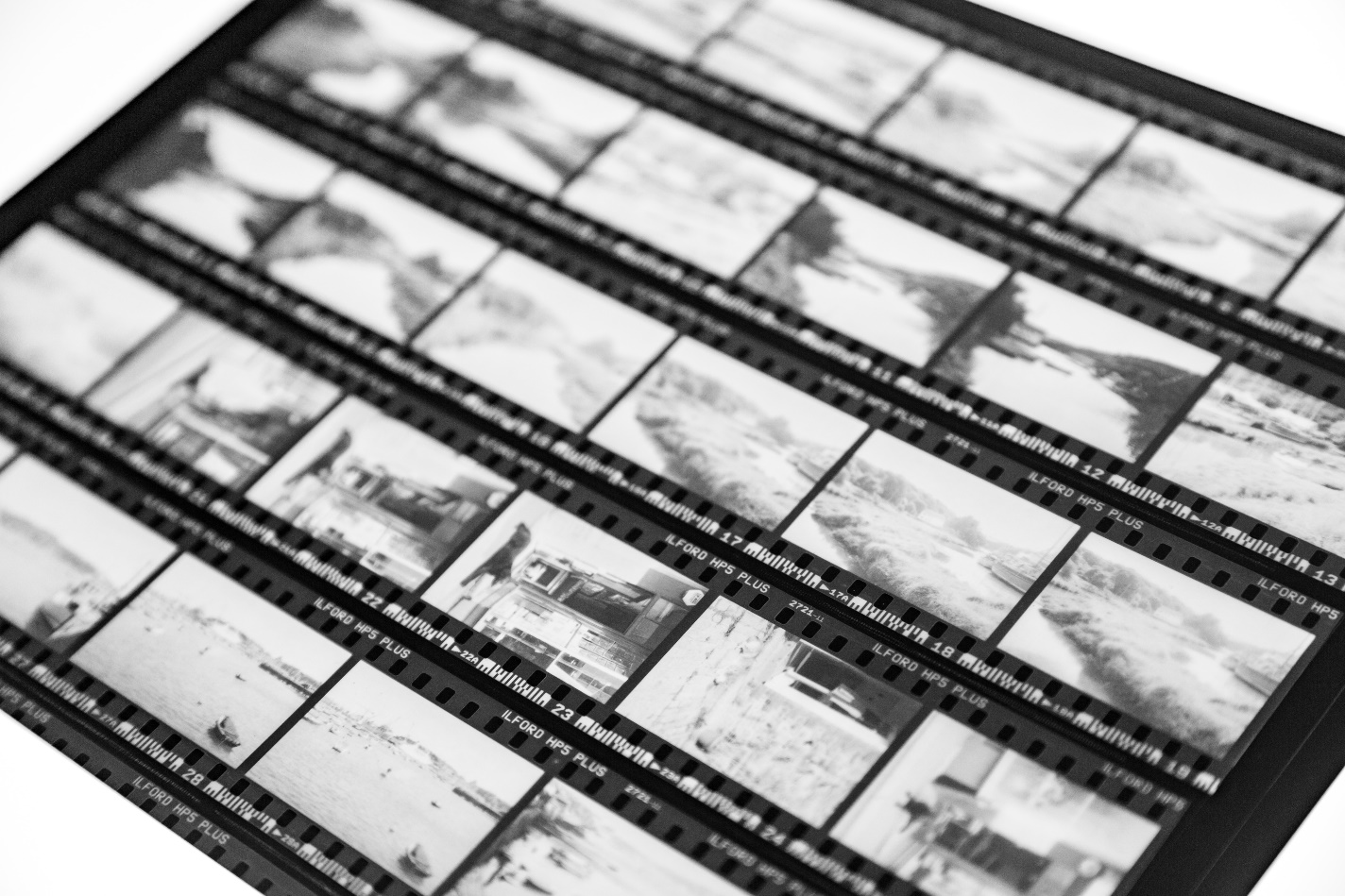 HARMAN technology Limited, trading as ILFORD PHOTO, is a global market leader that has acquired over 140 years of specialist knowledge in black and white photographic products and a unique portfolio of equipment, facilities, and expertise.  Today, the company has a comprehensive service offering: contract coating; converting; warehousing and distribution as well as ongoing advances in new applications for silver halide technology through its R&D function and a commitment to innovation.To support our strategy of growth and regeneration we want to ensure we have the right skills in place for the future and we want to ensure a thorough transfer of specialist knowledge from our experienced staff.  With these aims in mind, we are looking to recruit a Multi Disciplined Civil Craft Engineer who will carry out repairs to all aspects of the site infrastructure and buildings including structure, roadways, drainage systems, plumbing and joinery. You will also identify the need for remedial and improvement work and agree the programme for its implementation with the Maintenance Group Manager whilst liaising with production supervision re scope and timing of the work. The role will also involve liaising with external contractors and suppliers. Ideal Candidate will have:ONC, or equivalent, in an appropriate discipline. Demonstrable experience in an industrial building repair environment.The experience, ability, and manual dexterity to carry out the wide range of civil works required on site.Ability to multitask and able to move between jobs as priorities change.Must have an unrestricted right to work in the UK.Salary & BenefitsCompetitive Salary Excellent holiday entitlement and flexible working Pension Access to a range of staff benefits Why Apply?At the heart of Harman technology is a warm and generous culture, alive with passion and authenticity.  This is a unique opportunity for someone who is excited by technical challenges, interested by diverse working and strives to make a difference.   You will be supported by a company that allows you the autonomy to make a difference and bring your valued skills to the fore.  In everything we do, our company takes pride in our products and as such this makes Harman Technology a great place to work!If you would like to apply, please send your CV and a covering letter stating what you can bring to this role to Jane Langley, HR Manager,  jane.langley@harmantechnology.com or to the Human Resources Department, Harman technology Ltd, Ilford Way, Mobberley, Knutsford. Cheshire. WA16 7JL.  No agencies please.  Closing date: 2nd April 2024